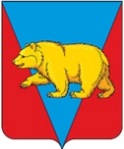 Администрация Никольского сельсоветаАбанского района  Красноярского края                                             ПОСТАНОВЛЕНИЕ20.01.2021г.                                с. Никольск                                                   № 1ПРуководствуясь статьями 135,144 Трудового Кодекса Российской Федерации,  статьями 15,18 Устава Никольского сельсовета Абанского района Красноярского края, ПОСТАНОВЛЯЮ:1. Внести в  Положение об оплате труда работников в сельских муниципальных учреждениях по должностям, не отнесенным к муниципальным должностям муниципальной службы, утвержденное   Постановлением администрации Никольского сельсовета  от 25.10.2013 № 28 (далее Положение) следующие изменения;          1.1. В пункте 4.21 раздела 4 Положения,  слова  «19408 рублей» заменить словами «20468 рублей».2. Постановление вступает в силу с момента опубликования в периодическом печатном издании «Ведомости органов местного самоуправления Никольский сельсовет» и применяется к правоотношениям, возникшим с 1 января 2021 года.3. Контроль  за  выполнением настоящего Постановления  возложить на бухгалтера В. В. Каминскую.Глава Никольского сельсовета                                                С. Ф. Охотникова